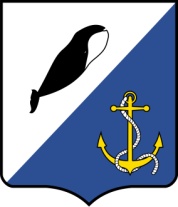 АДМИНИСТРАЦИЯ ПРОВИДЕНСКОГО ГОРОДСКОГО ОКРУГАПОСТАНОВЛЕНИЕВ соответствии с Федеральными законами от 21 декабря 1994 года №69-ФЗ «О пожарной безопасности», от 06 октября 2003 года №131-ФЗ «Об общих принципах организации местного самоуправления в Российской Федерации», в целях обеспечения первичных мер пожарной безопасности в границах сельских населенных пунктов Провиденского городского округа, руководствуясь Уставом Провиденского городского округа, Администрация Провиденского городского округаПОСТАНОВЛЯЕТ:1. Утвердить Положение о принятии мер по локализации пожара и спасению людей и имущества до прибытия подразделений Государственной противопожарной службы на территории сельских населенных пунктов Провиденского городского округа согласно приложению к настоящему постановлению.2. Обнародовать настоящее постановление в информационно-телекоммуникационной сети Интернет на официальном сайте Провиденского городского округа.3. Настоящее постановление вступает в силу со дня обнародования.4. Контроль за исполнением настоящего постановления возложить на начальника отдела военно-мобилизационной работы, гражданской обороны и чрезвычайных ситуаций Администрации Провиденского городского округа Романенко А.А.Глава администрации                                                                 С.А. ШестопаловПриложениеУТВЕРЖДЕНОпостановлением Администрации Провиденского городского округаот 25 декабря 2020 года № 399П о л о ж е н и ео принятии мер по локализации пожара и спасению людей и имущества до прибытия подразделений Государственной противопожарной службы на территории сельских населенных пунктов Провиденского городского округа1. Настоящее Положение разработано в соответствии с Федеральными законами от 21 декабря 1994 года №69-ФЗ «О пожарной безопасности», от 06 октября 2003 года №131-ФЗ «Об общих принципах организации местного самоуправления в Российской Федерации» и регулирует вопросы принятия мер по локализации пожара и спасению людей и имущества до прибытия подразделений Государственной противопожарной службы на территории сельских населенных пунктов Провиденского городского округа.2. Локализация пожара – стадия (этап) тушения пожара, на которой отсутствует или ликвидирована угроза людям и (или) животным, прекращено распространение пожара и созданы условия для его ликвидации имеющимися силами и средствами. 3. Спасание людей при пожаре – совокупность мер по перемещению людей из зоны воздействия вторичных проявлений опасных факторов пожара или защите людей от их воздействия и вторичных проявлений. 4. Меры по локализации пожара и спасению людей и имущества до прибытия подразделений Государственной противопожарной службы:4.1. Создание добровольной пожарной дружины (команды) (далее – ДНД (К)) на территории сельского населенного пункта. Осуществляется гражданами – жителями сельского населенного пункта.4.2. Проведение отбора граждан в ДНД (К) и регистрация их в Реестре. Осуществляется Главным управлением МЧС России по Чукотскому автономному округу.4.4. Организация первоначальной подготовки добровольных пожарных. Осуществляется силами местного пожарно-спасательного гарнизона Провиденского городского округа.4.5. Определение порядка оповещения и прибытия добровольных пожарных к месту пожара. Осуществляется уполномоченным главы Администрации Провиденского городского округа в сельском населенном пункте.4.6. Прибытие к месту пожара добровольных пожарных. Осуществляется добровольными пожарными самостоятельно в пешем порядке или автотранспортом ДНД (К).4.7. Определение единого местонахождения первичных средств пожаротушения либо распределение их между членами ДНД (К) по месту их жительства (работы). Осуществляется уполномоченным главы Администрации Провиденского городского округа в сельском населенном пункте.4.8. Локализация пожара и спасение людей и имущества. Осуществляется членами ДНД (К) до прибытия подразделений. Государственной противопожарной службы с помощью первичных средств пожаротушения и противопожарной (приспособленной для целей пожаротушения) техники.4.9. Спасание людей при пожаре. Осуществляется членами ДНД (К) с использованием способов и технических средств, обеспечивающих наибольшую безопасность и, при необходимости, с осуществлением мероприятий по предотвращению паники. 4.9.1. Спасание людей на пожаре организуется и проводится в том случае, если:– людям угрожает огонь, высокая температура, опасность взрыва или обрушение конструкций, либо помещения, где они находятся, заполнены дымом (токсичными продуктами горения и разложения веществ и материалов) или другими опасными газами;– люди не могут самостоятельно покинуть опасные места;– имеется угроза распространения огня и дыма по путям эвакуации;– предусматривается применение опасных для жизни людей огнетушащих веществ и составов. 4.9.2. Основными способами спасания людей и имущества являются:– перемещение их, в том числе спуск или подъем с использованием специальных технических средств, в безопасное место;– защита их от воздействия опасных факторов пожара.4.9.3. Для спасания людей выбираются наиболее безопасные пути и способы. 4.9.4. При спасании людей оказывается первая доврачебная помощь пострадавшим.4.9.5. Проведение спасательных работ при пожаре прекращается после осмотра всех мест возможного нахождения людей и отсутствия нуждающихся в спасении.4.10. Перемещение спасаемых людей в безопасное место. Осуществляется с учетом условий тушения пожара и состояния пострадавших на пожаре посредством:– организации самостоятельного их выхода из опасной зоны;– вывода или выноса их из опасной зоны пожарными.4.11. Защита спасаемых людей от воздействия опасных факторов пожара. Осуществляется членами ДНД (К) в процессе перемещения людей в безопасное место, а также при невозможности осуществления такого перемещения, с использованием возможно более эффективных средств и приемов, в том числе с применением средств защиты органов дыхания, посредством подачи огнетушащих веществ для охлаждения (защиты) конструкций, оборудования, объектов, снижения температуры в помещениях, удаления дыма, предотвращения взрыва или воспламенения веществ и материалов. от 25 декабря 2020 г.№ 399пгт. ПровиденияОб утверждении Положения о принятии мер по локализации пожара и спасению людей и имущества до прибытия подразделений Государственной противопожарной службы на территории сельских населенных пунктов Провиденского городского округаПодготовил:А.А. РоманенкоСогласовано:Е.А. КрасиковаРазослано: дело; отдел ВМР ГОиЧСРазослано: дело; отдел ВМР ГОиЧС